Smlouva o dílo a smlouva o kontrolní činnostiuzavřená dle S 2586, úplného znění zákona č. 89/2012 Sb., Občanského zákoníku(dále jen „Smlouva”) mezi následujícími smluvními stranami:057 92 291Společnost je zapsána v obchodním rejstříku vedeném u Městského soudu v Praze v oddíle Pr, Vložka 1564	Jednající:	Pavel Procházka, ředitel(dále jen „Objednatel”)aSpolečnost je zapsána v obchodním rejstříku vedeném u Městského soudu v Praze v oddíle C, vložka 72299 Číslo účtu:	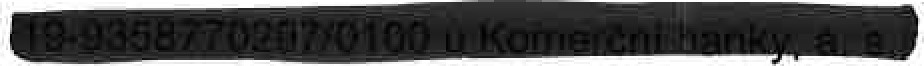 	Jednající:	Ing. Jiří Spolek, Jaroslav Bortl(dále jen „Vykonavatel”)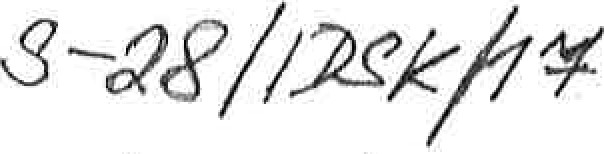 Objednatel a vykonavatel budou pro účely této smlouvy také společně označováni jako „Smluvní strany”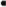 Článek l.Předmět smlouvyVykonavatel se na základě této smlouvy zavazuje provádět pro objednatele technicko — organizační zabezpečení požární ochrany (dále jen PO) v rozsahu:1 .1 Periodické školen' zaměstnanců a vedoucích zaměstnanců o PO, odborná příprava členů požární preventivní hlídky v termínech dle platných obecně závazných právních předpisůVstupní školení zaměstnanců o PO (pouze na vyžádání objednatele)Vstupní školení zaměstnanců o PO (na vyžádání)Roční kontroly provozuschopnosti a periodické zkoušky přenosných hasicích přístrojůVykonavatel se na základě této smlouvy zavazuje provádět v pronajatých prostorech objednatele technicko — organizační zabezpečení bezpečnosti a ochrany zdraví při práci (dále jen BOZP) v rozsahu:Periodické školení zaměstnanců a vedoucích zaměstnanců o BOZP dle platných obecně závazných právních předpisůVstupní školení zaměstnanců o BOZP (pouze na vyžádání objednatele)Školení zaměstnanců řidičů „referentů”Vstupní školení zaměstnanců řidičů „referentů” (pouze na vyžádání objednatele)Pracovišti objednatele se rozumí: pronajaté prostory v objektu Rytířská 10, Praha 1Rozsah činností v oblasti BOZP a PO musí být v souladu s obecně závaznými právními předpisy v oblasti BOZP a POČlánek II.Povinnosti vykonavateleI . Vykonavatel je povinen provést předmět smlouvy nestranným způsobem podle platných právních předpisů a technických norem prostřednictvím osob s příslušnou odbornou způsobilostí v oboru BOZP a PO. Kopii osvědčení o odborné způsobilosti doloží vykonavatel objednateli před zahájením činnosti.2, Vykonavatel je povinen oznámit plánovanou činnost nejméně 3 dny před termínem jejího konání kontaktní osobě objednatele.Článek Ill.Povinnosti objednatele1 Objednavatel dohodne s vykonavatelem dobu a místo, kde se má předmět smlouvy uskutečnit a sdělí mu jména, adresy a telefonní čísla osob, která mu mají poskytnout součinnost.Objednavatel se zavazuje, že případné změny týkající se předmětu smlouvy a osob zajišťujících součinnost, oznámí včas neprodleně písemně vykonavateli.Vstupní školení zaměstnanců o PO, BOZP a vstupní školení řidičů provede vykonavatel nejdéle do 5-ti pracovních dnů od vyžádání objednatelem.Článek IV.Platební podmínky1 . Smluvní strany se dohodly na cenách uvedených v ceníku, který je přílohou č. 1 této smlouvyCena za poskytnuté činnosti služby bude uhrazena na základě faktury vystavené vykonavatelem.Faktura je splatná ve lhůtě 14 dnů od doručení objednateli. Peněžitý závazek objednatele je splněn dnem odepsání příslušné částky z jeho účtu ve prospěch vykonavatele.Pro případ prodlení objednatele s uhrazením faktury sjednávají smluvní strany úrok z prodlení ve výši 0,05% z dlužné částky za každý den prodlení.Článek V.Závěrečná ustanovení1 . Tato smlouva se uzavírá na dobu neurčitou. Kterákoliv ze smluvních stran může tuto smlouvu písemně vypovědět i bez udání důvodu, výpovědní lhůta činí 3 měsíce od doručení výpovědi druhé straně.2. Právní vztahy smluvních stran založené touto smlouvou a zvlášť vní neupravené se řídí příslušnými ustanoveními obchodního zákoníku a ostatními obecně závaznými právními předpisy v platném znění.3, Pro věcná jednán! byli zmocněni:jednatel společnosti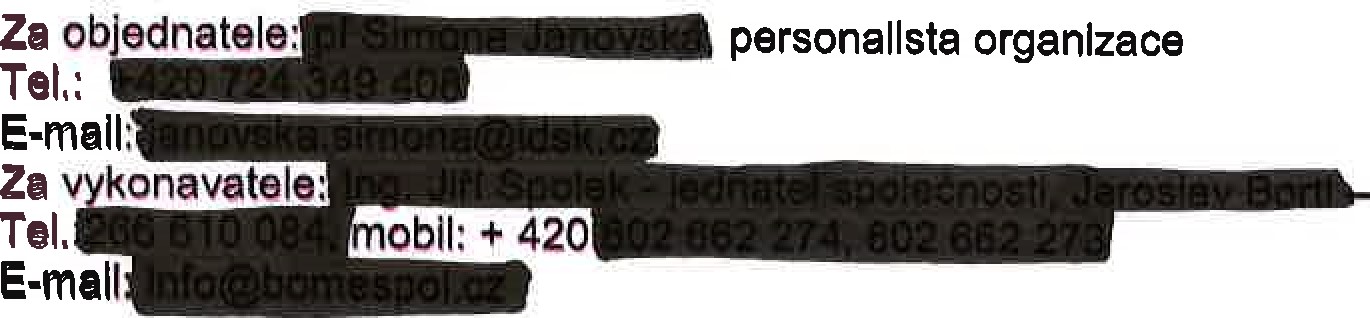 4. Tato smlouva nabývá platnostl a účinnostl dnem 1. 12. 2017.5, Smlouva byla sepsána ve dvou vyhotovení s platností originálu, z nichž každá smluvní strana obdržt po Jednom stejnopisu.6, Smluvnl strany výslovně prohlašují, že si tuto smlouvu sepsanou na základě svobodné vůle před jejím podpisem přečetly a s jejím obsahem souhlasí. Na důkaz toho připojují své podpisy.	V Praze dne 1, 12. 2017	V Praze dne	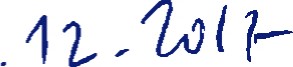 	Objednatel	Vykonavatel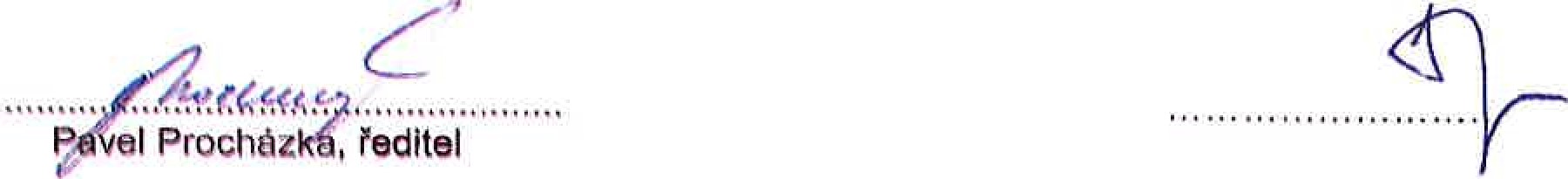 Integrované dopravaStředočeského kraje, přispövkovů organizaceIto OO Praha 	IOPHIoha č. 1K cenám budou účtovány náklady na dopravné ve výši 250,- /výjezd.Uvedené ceny nezahrnuji DPH v platné sazbě.	V Praze dne 1, 12, 2017	V Praze dne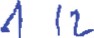 	Objednatel	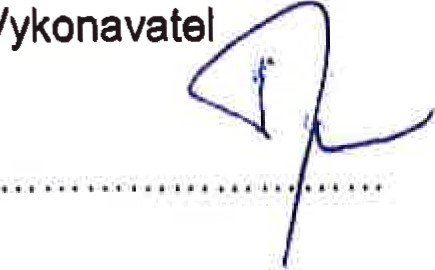 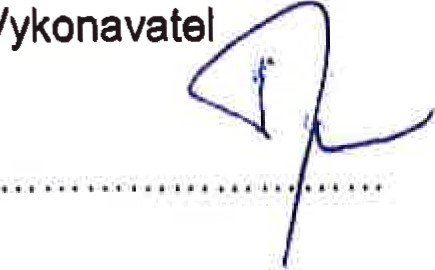 Integrované doprava OStředočeského kraje,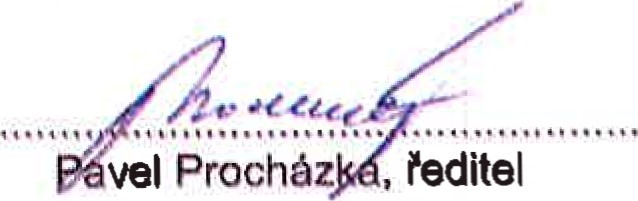 přispěvkovů organizace13000 Praha Rytířská 10Společnost:Integrovaná doprava Středočeského kraje, příspěvková organizaceSe sídlem:Rytířská 406/10, Praha 1 - Staré Město, 110 00Společnost:BOMESPOL, s. r. o.Se sídlem:Praha 9, Nademlejnská 600/1, 198 OOlč:261 24 777koleni zaměstnanců a vedoucích zaměstnanců 0 PO a BOZPkoleni zaměstnanců a vedoucích zaměstnanců 0 PO a BOZPkoleni zaměstnanců a vedoucích zaměstnanců 0 PO a BOZP2 000,- Kč /termín2 000,- Kč /termín(termín 1 x za 2 roky)(termín 1 x za 2 roky)Vstupnl školeniVstupnl školeniVstupnl školeni1 000 , - Kč/termfn1 000 , - Kč/termfnna základě výzvy obiednatelena základě výzvy obiednatelekoleni řidičů referentů)koleni řidičů referentů)koleni řidičů referentů)1 000 , - Kč/termín1 000 , - Kč/termín(termín 1 x za 2 roky(termín 1 x za 2 rokyOdborná Odborná rava ožární reventivní hlídk500 , - Kč/termfn500 , - Kč/termfn(termín 1 x za rok)(termín 1 x za rok)Zbožf/službaZbožf/službaZbožf/službaPočet ksCena/ksKontrola přenosných hasicích přístrojůKontrola přenosných hasicích přístrojůKontrola přenosných hasicích přístrojů149 KčKontrolní štítekKontrolní štítekKontrolní štítek1Montáž hasicího přistrojeMontáž hasicího přistrojeMontáž hasicího přistroje195 KčOprava HP (5-ti letá)Oprava HP (5-ti letá)Oprava HP (5-ti letá)1330 KčVyhotovení dokladu o kontroleVyhotovení dokladu o kontroleVyhotovení dokladu o kontrole1100 Kč